Publicado en Madrid el 21/06/2022 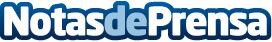 Equipo de Asistencia Informática de Allianz Partners revela como protegerse ante el ‘Phishing’Con la normalización de la digitalización en las actividades cotidianas, la posibilidad de ser víctimas de un ataque ‘phishing’ aumenta. Con el objetivo de brindar información de utilidad tanto para los que son nativos digitales como los que se incorporan a la ‘nueva era’, el equipo de Asistencia Informática de Allianz Partners revela como protegerse ante un ataque digitalDatos de contacto:Beatriz Toribio Guardiola910481312Nota de prensa publicada en: https://www.notasdeprensa.es/equipo-de-asistencia-informatica-de-allianz Categorias: Nacional Ciberseguridad Seguros Digital http://www.notasdeprensa.es